QUARANTE-TROISIEME SESSION DU GROUPE DE TRAVAIL DE L’EXAMEN PERIODIQUE UNIVERSEL (EPU)--------------------------------Genève, du 1er au 12 mai 2023Monsieur le Président,La Côte d’Ivoire souhaite la fraternelle bienvenue à la délégation du Burundi et la remercie pour la présentation de son rapport national au quatrième cycle de l’Examen Périodique Universel (EPU).La délégation ivoirienne félicite le Gouvernement burundais pour les efforts consentis dans le cadre de la promotion et la protection des droits de l’Homme. Il s’agit notamment, de la loi relative aux droits des personnes handicapées, de la révision du Code de procédure pénale, ainsi que du Code de l’environnement et de la loi sur la presse, et l’adoption du Code de la protection sociale. Mon pays encourage les Autorités burundaises à poursuivre leurs efforts visant à améliorer la situation des Droits de l’Homme dans le pays, et voudrait, à cet égard et dans un esprit constructif, leur faire les recommandations suivantes :ratifier le Deuxième Protocole facultatif se rapportant au Pacte international relatif aux droits civils et politiques, visant à abolir la peine de mort ;adopter les mesures nécessaires pour finaliser la procédure d’adhésion du Burundi à la Convention relative au statut des apatrides, de 1954, et la Convention sur la réduction des cas d’apatridie, de 1961 ;poursuivre les efforts visant à garantir l’indépendance formelle et matérielle de la Commission nationale indépendante des droits de l’homme en la dotant de moyens matériels, humains et financiers suffisants pour l’accomplissement de son mandat. Pour conclure, la Côte d’Ivoire souhaite plein succès au Burundi dans le cadre du présent examen.Je vous remercie.Mission Permanente de la Républiquede Côte d’Ivoire auprès de l’Office des Nations Unies à Genève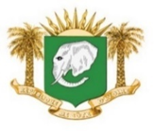      République de Côte d’Ivoire      Union-Discipline-TravailEPU DU BURUNDI----------------------------DECLARATION DE LA COTE D’IVOIRELe 4 mai 2023 – 1 Minute 10